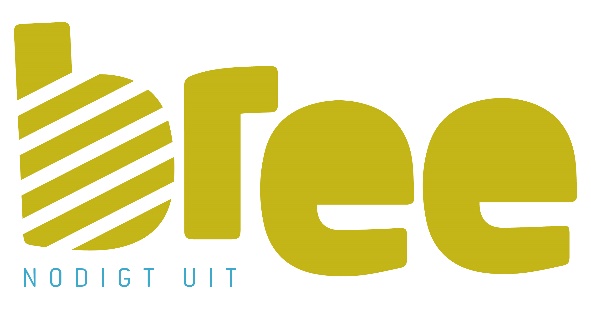 AANGETEKENDCollege van burgemeester en schepenenVrijthof 103960 Breeberoep tegen opname in het leegstandsregisterGeachte college van burgemeester en schepenen,Met dit schrijven teken ik beroep aan tegen de beslissing tot opname in het leegstandsregister van hoger genoemd(e) woning / gebouw.Hieronder geef ik mijn motivatie waarom ik niet akkoord ga met de opname van mijn woning / gebouw in het leegstandsregister.……………………………………………………………………………………………………………………………………………………………………………………………………………………………………………………………………………………………………………………………………………………………………………………………………………………………………………………Ik voeg hierbij de nodige bewijsstukken die mijn motivatie ondersteunen.Opgemaakt op:          /          /  Naam:Handtekening:Het gaat over de woning / het gebouw met:Adres: Kadastrale ligging: Nr administratieve akte:Ik ben zakelijk gerechtigde:Naam: Adres: Telefoon:Email: